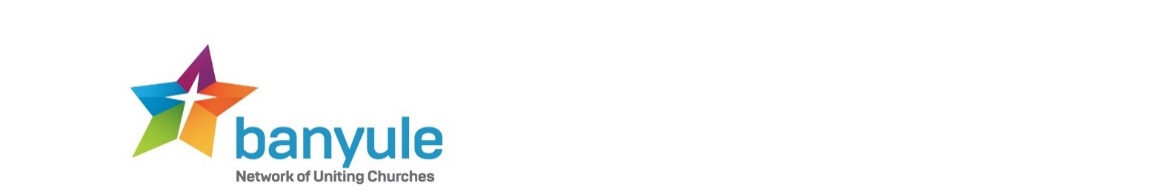 BANYULE NETWORK DIRECT OFFERING FORMPlease complete areas highlighted in yellowREQUEST TO SET UP A RECURRING DIRECT DEBIT PAYMENTDATE:    ……………….MY BANK:   ……………………………………………………………………MY NAME:   …………………………………………………………………..I WISH TO SET UP A RECURRING DIRECT DEBIT PAYMENT FROM MY ACCOUNTCOMMENCEMENT DATE:    …………………….AMOUNT $:   ………………………FREQUENCY:   ONCE-OFF    /    WEEKLY   /   FORTNIGHTLY /   MONTHLY / ANNUAL(Please circle response)FROM:MY BANK ACCOUNT – NAME:   ……………………………………………………………….BSB:	……………….             ACCOUNT NUMBER: ……………………………………………….TO THE BANYULE NETWORK DIRECT OFFERINGS ACCOUNT:BANK:   BENDIGO BANK ACCOUNT NAME:  BANYULE NETWORK DIRECT OFFERINGSBSB: 		633-000ACCOUNT #: 	185375458NAME:         ………………………………………………………………SIGNATURE:           …………………………………………………….